Проект «Доска творчества на участке группы»Паспорт проекта  Описание:Участок каждой группы оснащен верандой, которая и становится доской творчества для детей. Данная доска поделена на секции и занимает весь периметр веранды. Во-первых, внутри веранды на большой стене магнитная доска, поделенная на 4 части (секции). Внизу доски полочка 20 см, для детей с расходящимся косоглазием.Деление на секции происходит по выбору детей при помощи значков (значки выбирают сами дети):Кисточка/ножницы/стека – художественно-эстетическое развитие: рисование, аппликация, лепкаКонструктор – магнитная мозаикаМикроскоп – исследовательская деятельностьКнига – театрализованная деятельность Во-вторых, на нижних секциях веранды расположены:Бизиборд (передние боковые внешние стороны)Доска, покрашенная грифельной краской для рисования мелом (боковые внешние стороны) Обои – раскраски (внутри боковые стороны)В-третьих, по бокам веранды созданы веревочные выставки (для демонстрации результатов творческой деятельности детей и их настроения) – удовлетворение потенциала достижения. Для отражения настроения детьми используются прищепки разного цвета.В качестве дополнительного вспомогательного оборудования используется Кубик выбора, удовлетворяющий потенциал выбора детей. На гранях кубика нанесены схематические изображения деятельности (рисование, лепка, аппликация, театр, исследовательская деятельность).  Используется при возникающих затруднениях у детей при выборе какой деятельности отдать предпочтение.Также на самой веранде - секции для контейнеров под игрушки, контейнеры по временам года.Макет проекта«ДОСКА ТВОРЧЕСТВА НА УЧАСТКЕ ГРУППЫ»Участок каждой группы оснащен верандой, которая и становится доской творчества для детей. Данная доска поделена на секции и занимает весь периметр веранды.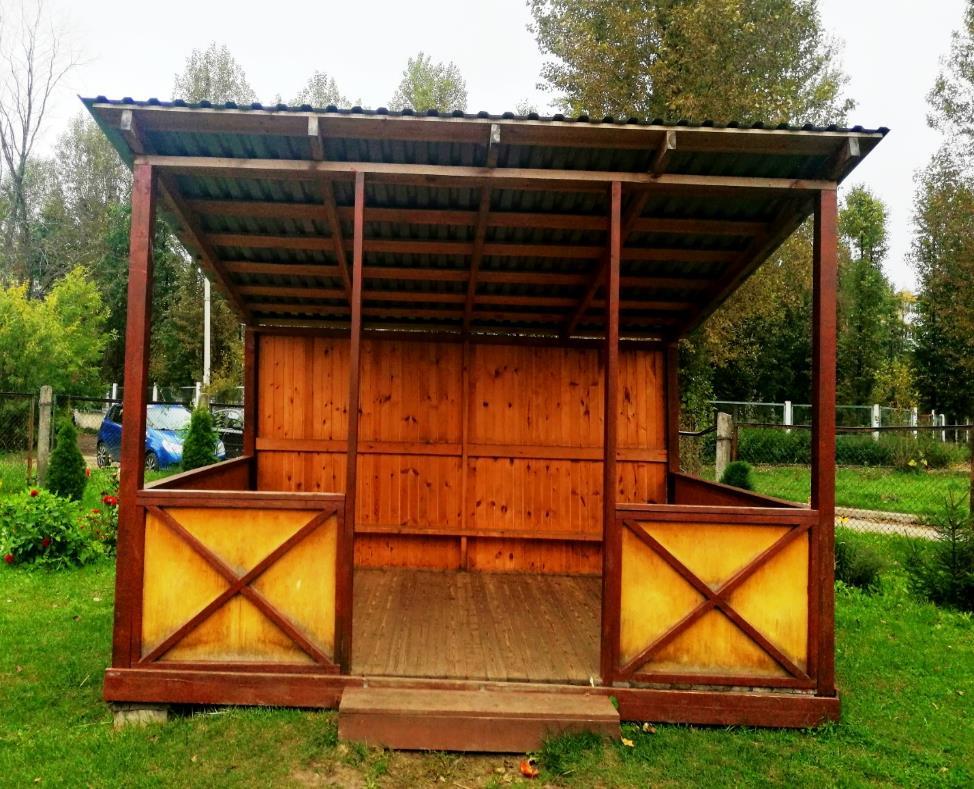 1. Внутри веранды на большой стене магнитная доска, поделенная на 4 части (секции). Внизу доски полочка 20 см, для детей с расходящимся косоглазием.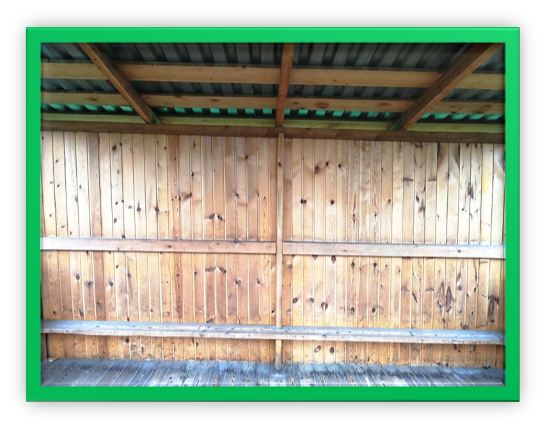 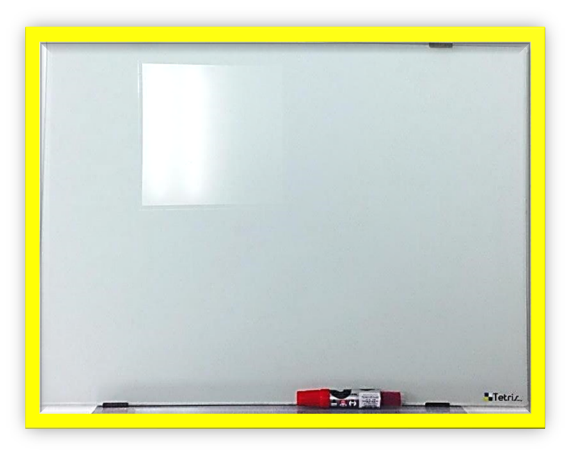 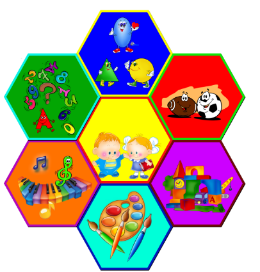 Деление на секции происходит по выбору детей при помощи магнитных значков (значки выбирают сами дети). В качестве дополнительного вспомогательного оборудования используется Кубик выбора. На гранях кубика нанесены схематические изображения деятельности (рисование, лепка, аппликация, театр, исследовательская деятельность). 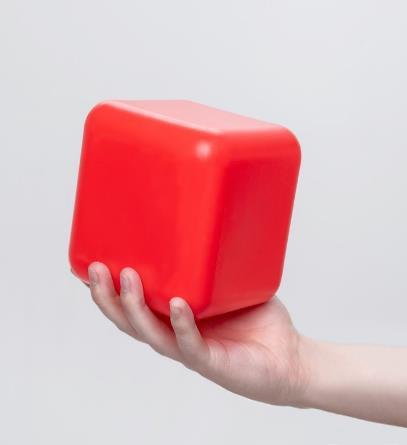 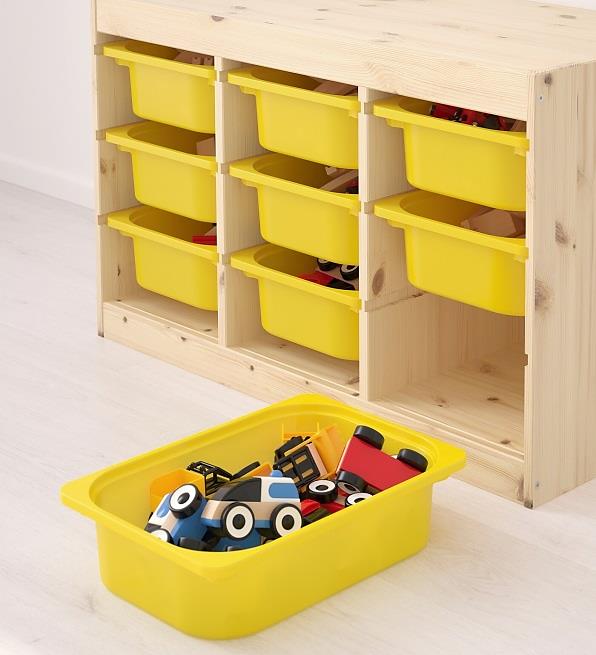 На веранде секции для контейнеров под игрушки (карандаши, листки, магнитные мозаики, магнитные конструкторы, магнитные цифры и буквы,  образцы для исследовательской деятельности, герои сказок и т.д. ) контейнеры по временам года.2.По бокам веранды с внешней стороны, мы планируем закрасить стены грифельной краской, где дети могут рисовать мелом.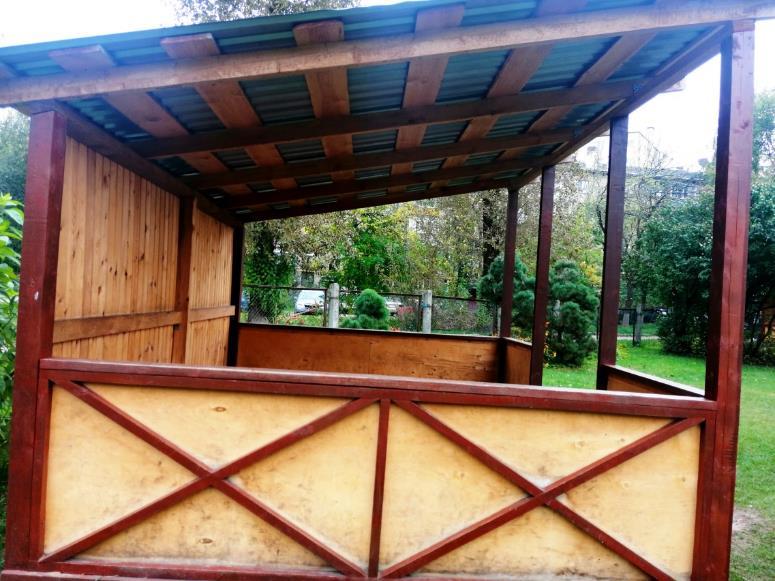 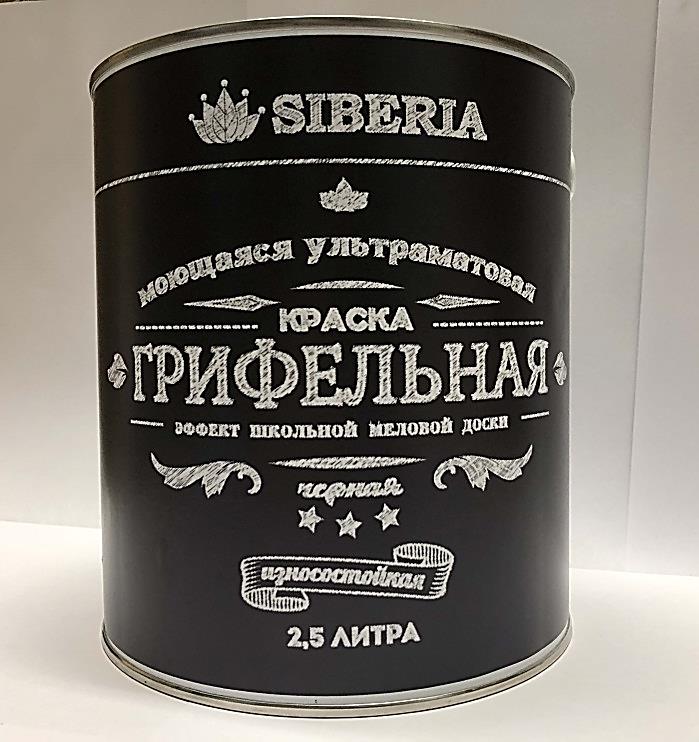 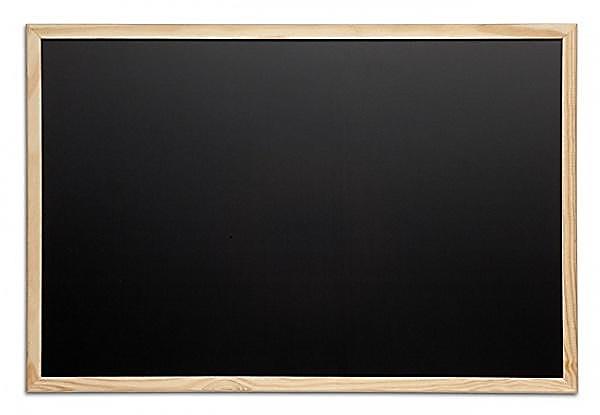 3.На передней внешней стороне веранды по бокам  - бизиборды.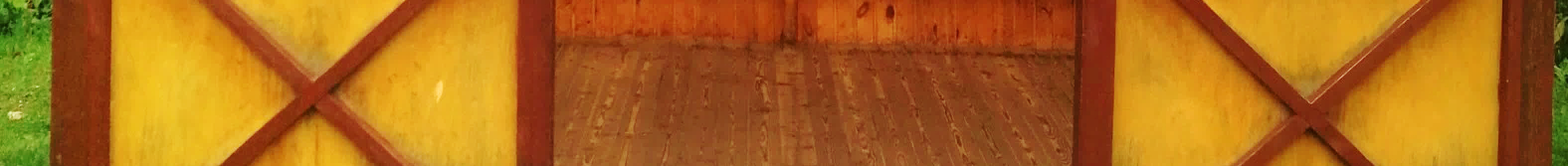 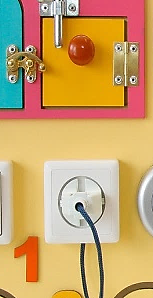 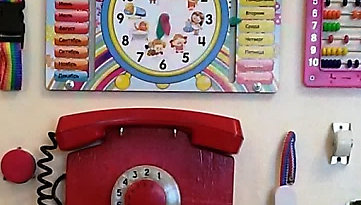 4. По бокам внутри веранды  - «раскраски-обои».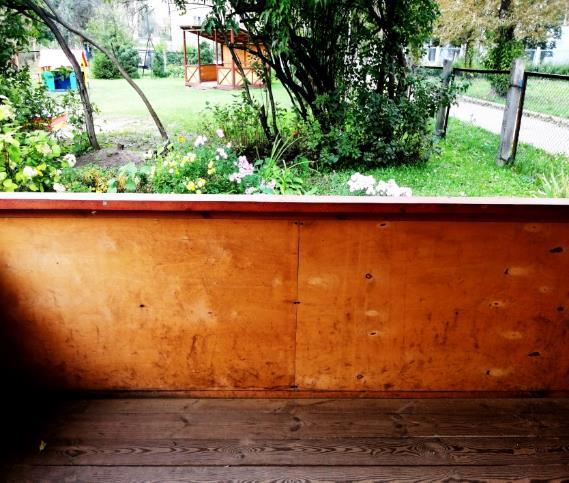 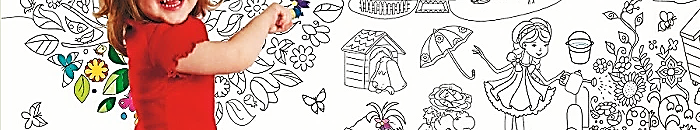 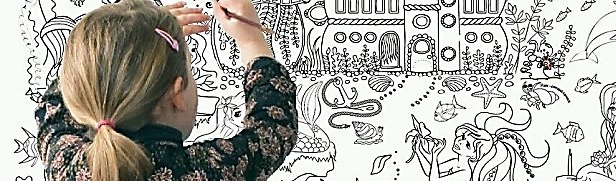 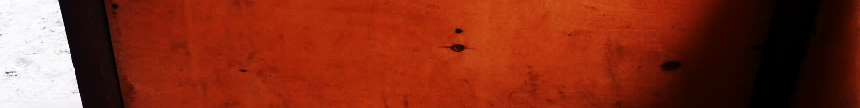 5. По бокам веранды созданы веревочные выставки с одной стороны.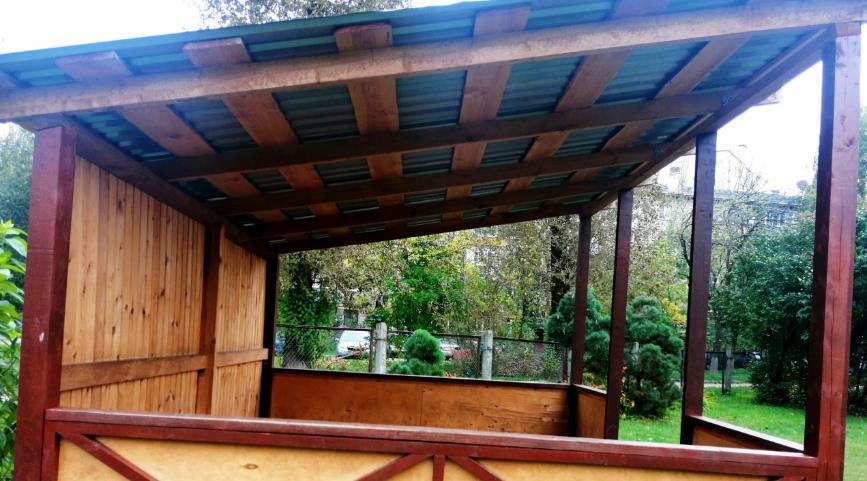 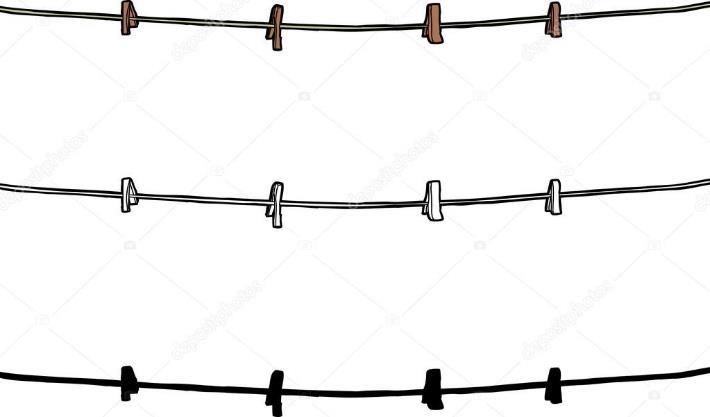 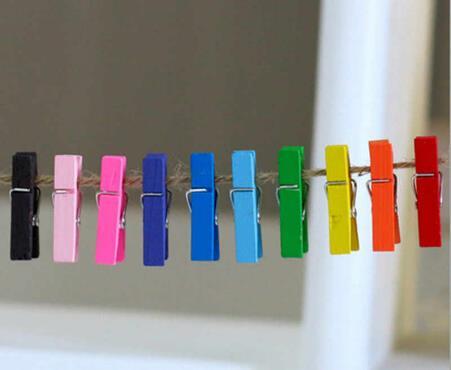 С другой стороны на веревочках - палитра настроения. Для отражения настроения детьми используются прищепки разного цвета.Наименование проекта«Доска творчества на участке группы»Адресация проектаПроект предназначен для совместной деятельности педагогов с детьми дошкольного возраста и их родителями.Участники проектаВоспитанники групп, педагоги, специалисты, родители Цель проектаАктивизация творческой деятельности детейЗадачи проектаЗадачи для педагога: поиск разнообразных средств, актуализирующих творческую деятельность детей; создание качественных условий для реализации возможностей детейЗадачи для воспитанников: развитие личностных ресурсовЗадачи для родителей: сотрудничество с педагогом для достижения общей целиСроки реализацииДолгосрочный с 2020 по 2023 гг.Вид проектаОбразовательный проект (инновационные изменения)Особенности проектаУчитываются особенности детей с нарушением зрения, внедряются инновационные идеиИтоги проектаТворческие возможности детей реализуются в полной мереПроект подготовилиГулякина Н.Н - воспитательКопейкина М.В. - воспитательПавлова И.П. - учитель-дефектологРаспутина М.А. – воспитательТоропова А.А. - воспитатель